To The sponsor,Srijan Realty pvt. ltd.              Sub: Thanks to sponsor Dear sponsor ,                         I beg most respectfully state that I am Saikat Ghosh, final yr MBBS student of IPGMER &SSKM hospital. 2 years ago I joined with MUKTI as a TSS student.I would like to sincerely thank you for selecting me as the recipient of scholarship.You will be happy to know that my academic percentage mark is increased from previous year as well as I secured  hons mark in ENT subject.By awarding me the scholarship you have lightened my financial burden which allow me to focus more on my studies. I hope oneday that I will be able to help to other students to achive their goals ,just as you helped me .       Thanking you.                                  Yours sincerely,                                   Saikat Ghoshdate- 28/07/23Fri, Jul 28, 2:30 PM (3 days ago)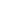 